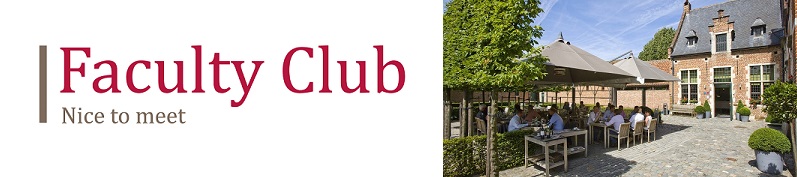 Hofmeester (Maître d ’hotel) banket (m/v)BedrijfFaculty Club is het vergader- en congrescentrum van de KU Leuven, gelegen in het historisch kader van het Leuvense Groot Begijnhof. Naast het begeleiden van bedrijven of particulieren bij de organisatie van een feest, congres, seminarie of banket, baat Faculty Club ook een à la carte restaurant uit, Cum Laude.TakenJe staat in voor een vlekkeloze bediening en serviceJe hebt oog voor details Je kan een team leiden van studenten en flexi-jobbers Je zorgt voor de mise en place van de banketzalen.Je onthaalt de klanten, geeft menu- en drankadvies en geeft toelichting over de samenstelling van de gerechten.Je staat in voor het correct opdienen van dranken en gerechten. Je waarborgt een klantvriendelijke en kwalitatieve bediening.Je ruimt tafels af en doet de voorbereidingen voor de volgende dienst.Je zorgt steeds voor orde en netheid.Je hebt altijd aandacht voor de noden van de klantTijdens weekdagen werk je samen met jouw collega-hofmeester, in het weekend werk leid je een team losse medewerkers  ProfielJe bent in alle omstandigheden sociaal, klantvriendelijk en je hebt steeds aandacht voor de wensen van de klant. Customer Delight staat hierbij centraal.Je luistert naar de klanten en biedt hen een perfecte service Je kan werken in een flexibel uur regimeJe bent vlot ter taal in het Nederlands, maar kan je uitdrukken in het Engels en Frans. Hygiënerichtlijnen en HACCP-normen zijn voor jou bekend terrein.Vooral jouw inzet en gedrevenheid maken van jou de ideale kandidaat.UurroosterJe werkt in een variabel uurrooster die één week voordien gecommuniceerd zal worden. Werkdagen zijn van dinsdag tot en met zaterdag, bij bezetting op zondag zijn de werkdagen van woensdag tot en met zondagStartdatumZo snel mogelijkAanbodVoltijdse betrekkingDoorgroeimogelijkheden in een stabiele omgevingHoogstaande culinaire omgevingAangename werkomgeving en sfeerMarktconform loonUnieke locatie (Unesco Werelderfgoed)GroepsverzekeringEcochequesEindejaarspremieMogelijkheid tot genieten van een voordelige hospitalisatie verzekering2 x per jaar schoenvergoedingWerkkledij wordt voorzien door werkgeverArbeiderscontractJe geniet van de voordelen als KU Leuven personeelslidEen groot deel van de schoolvakanties zijn vrij Contactpersoon bij sollicitatie : 
Kris Andries 

Telefoonnummer : 
0484774977 

Mailadres : 
hr@facultyclub.be

Interesse? 

Stuur je gemotiveerde brief met curriculum vitae en foto naar Faculty Club, t.a.v. Kris Andries, Groot Begijnhof 14, 3000 Leuven of via mail naar hr@facultyclub.be
